Universidad de Guadalajara División de Disciplinas ClínicasDepartamento de Clínicas Odontológicas Integrales ESPECIALIDAD EN PROSTODONCIA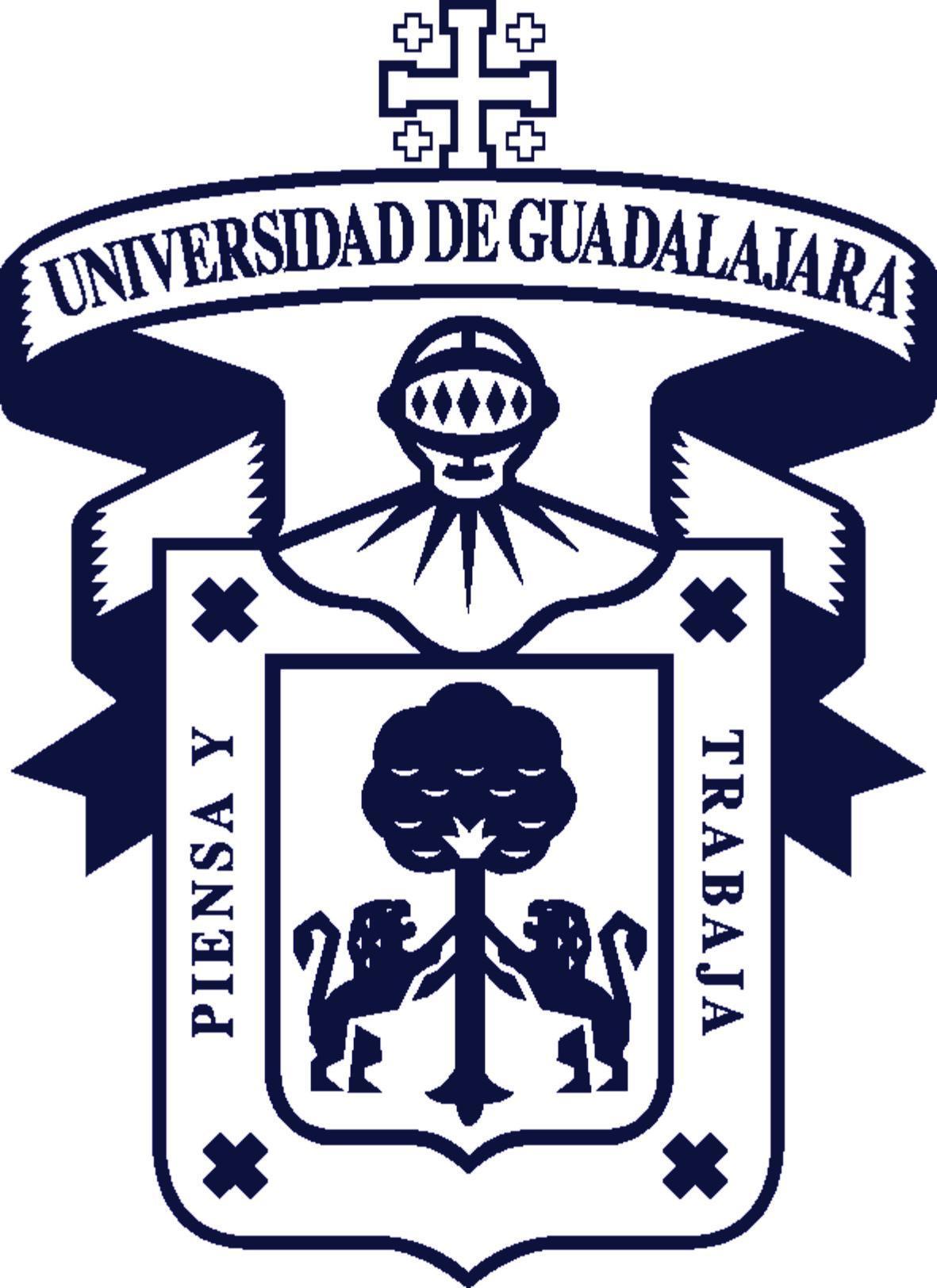 Universidad de Guadalajara División de Disciplinas ClínicasDepartamento de Clínicas Odontológicas Integrales ESPECIALIDAD EN PROSTODONCIAUniversidad de Guadalajara División de Disciplinas ClínicasDepartamento de Clínicas Odontológicas Integrales ESPECIALIDAD EN PROSTODONCIAUniversidad de Guadalajara División de Disciplinas ClínicasDepartamento de Clínicas Odontológicas Integrales ESPECIALIDAD EN PROSTODONCIAFotografíaDatos Generales:Datos Generales:Datos Generales:Datos Generales:Datos Generales:Nombre:Fecha de nacimiento:Lugar de residencia:Domicilio Particular:Domicilio de trabajo o consultorio:CURP:No. Cedula Profesional:(Federal y/o Estatal)Teléfono particular:Teléfono oficina:Celular:Email: